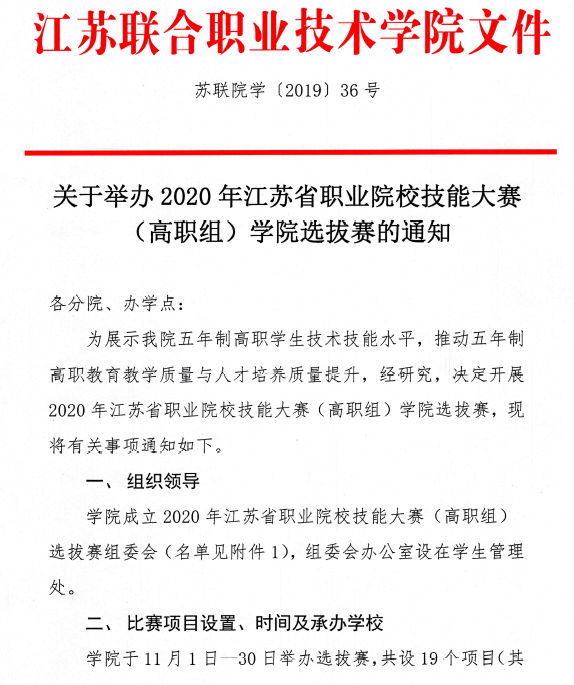 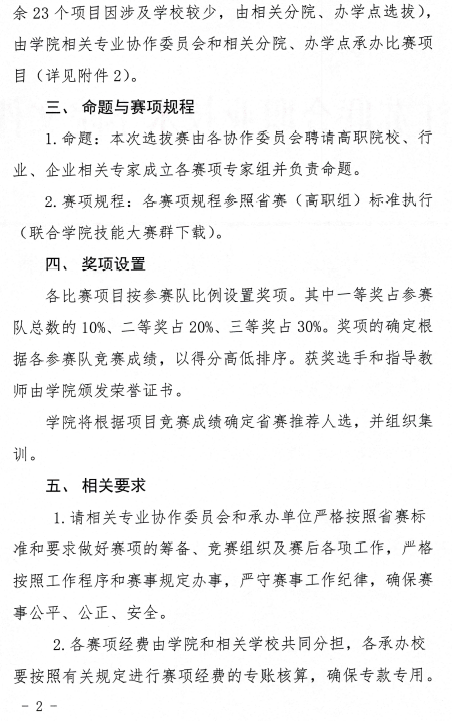 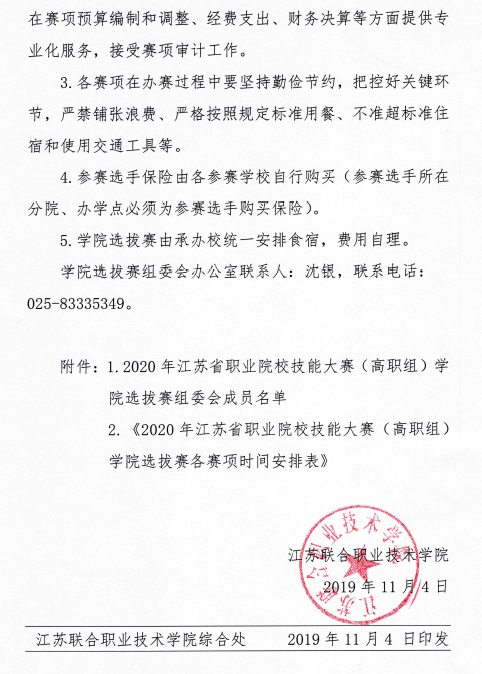 附件1：2020年江苏省职业院校技能大赛（高职组）学院选拔赛组委会名单主 任 委员：夏成满   江苏联合职业技术学院党委书记晏仲超   江苏联合职业技术学院院长副主任委员：沈世江   江苏联合职业技术学院纪委书记       杨晓华   江苏联合职业技术学院副院长陶向东   江苏联合职业技术学院副院长       李爱芬   江苏联合职业技术学院副院长       马万全   江苏联合职业技术学院副院长委      员： 各专业协作会理事长、各赛项承办学校校长、学院有关处室负责人附件2：附件2：2020年江苏省职业院校技能大赛（高职组）学院选拔赛各赛项时间安排表2020年江苏省职业院校技能大赛（高职组）学院选拔赛各赛项时间安排表2020年江苏省职业院校技能大赛（高职组）学院选拔赛各赛项时间安排表2020年江苏省职业院校技能大赛（高职组）学院选拔赛各赛项时间安排表2020年江苏省职业院校技能大赛（高职组）学院选拔赛各赛项时间安排表2020年江苏省职业院校技能大赛（高职组）学院选拔赛各赛项时间安排表2020年江苏省职业院校技能大赛（高职组）学院选拔赛各赛项时间安排表2020年江苏省职业院校技能大赛（高职组）学院选拔赛各赛项时间安排表2020年江苏省职业院校技能大赛（高职组）学院选拔赛各赛项时间安排表2020年江苏省职业院校技能大赛（高职组）学院选拔赛各赛项时间安排表2020年江苏省职业院校技能大赛（高职组）学院选拔赛各赛项时间安排表序号分属协作委员会类别赛项编号竞赛项目承办学校联系人联系电话项目类型团队数/人数比赛时间1建筑专业协作会土木建筑大类JSG202003建筑工程识图南京分院丁灼伟13951690286团体赛项1311.192建筑专业协作会土木建筑大类JSG202004建筑装饰技术应用苏州建设交通分院陈鑫13812889516团体赛项911.263电子类专业协作会电子信息大类JSG202023电子产品芯片级检测维修与数据恢复镇江分院耿永利13852944772团体赛项811.214电子类专业协作会电子信息大类JSG202025物联网技术应用南京分院吴建宁13701409164团体赛项1111.305计算机网络专业协作会电子信息大类JSG202029计算机网络应用常州刘国钧分院郭占涛13813540704团体赛项911.286医药专业协作会生物与化工大类JSG202017工业分析检验徐州医药分院王峥业15951351500团体赛项811.237汽车专业协作会交通运输大类JSG202020新能源汽车技术服务苏州建设交通分院王英杰13862096120团体赛项811.308汽车专业协作会交通运输大类JSG202019汽车检测与维修苏州建设交通分院王英杰13862096120团体赛项911.309机电一体化专业协作会装备制造大类JSG202008数控加工综合应用技术无锡机电分院吕伟13814247970团体赛项1412.110机电一体化专业协作会装备制造大类JSG202015机电一体化项目无锡机电分院吕伟13814247970团体赛项812.111机电一体化专业协作会装备制造大类JSG202013现代电气控制系统安装与调试常熟分院李俊13962329963团体赛项1311.3012电子类专业协作会电子信息大类JSG202022电子产品设计与制作苏州分院田小强13771775739团体赛项911.1913服装设计专业协作会轻工纺织大类JSG202018服装设计与工艺苏州分院张蕾13862026878团体赛项811.26-2714动漫专业协作会电子信息大类JSG202026虚拟现实（VR）设计与制作镇江分院张维13511698966团体赛项1811.2815财会专业协作会财经商贸大类JSG202034会计技能徐州财经分院李辉17798807085团体赛项2011.3016英语协作组教育与体育大类JSG202042英语口语（非英语）苏州旅游财经分院沈潜13812687494个人赛项23人11.2617护理专业协作会医药卫生大类JSG202033护理技能南通卫生分院成敏13862956397个人赛项14人11.1-218电子商务协作会财经商贸大类JSG202037电子商务技能南京商贸分院黄荣荣17768125342团体赛项1311.2119旅游管理专业协作会旅游大类JSG202039导游服务宜兴分院钱超15312250622个人赛项16人11.26-27